一二三四五8:45-9:25閱讀自然國語國語英語9:35-10:15電腦自然數學數學英語10:30-11:10國語國語英語體育藝文11:20-12:00數學社會健康本土語國語午休午休午休放學午休放學13:30-14:10藝文社會綜合14:20-15:00藝文體育自然15:20-16:00社會綜合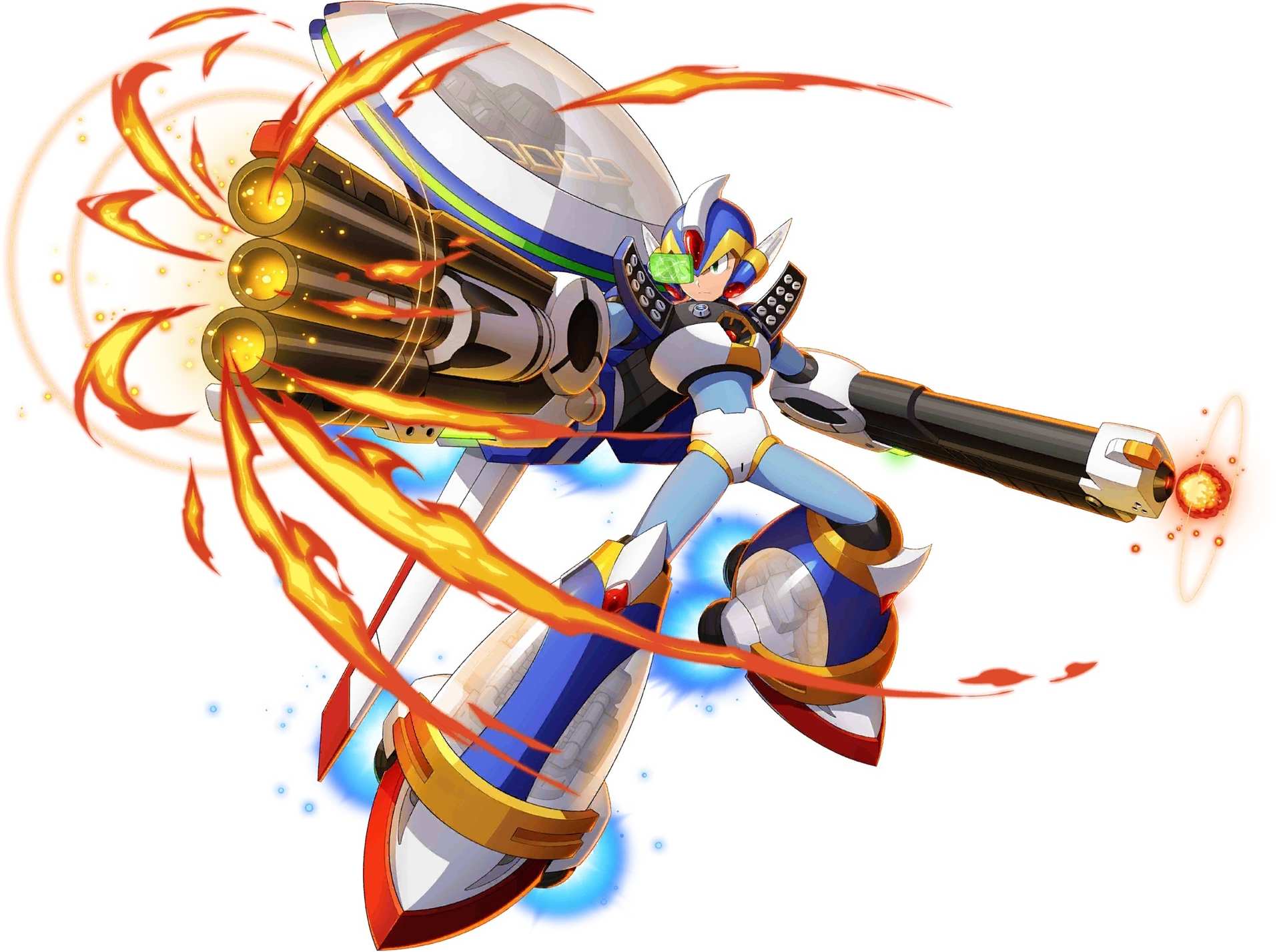 綜合